بسم الله الرحمن الرحيم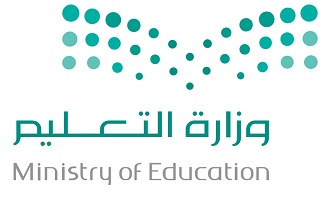 المملكة العربية السعودية                                                                                              مدرسة ............         وزارة التعليم                                                                                                 الإدارة العامة للتعليم بمنطقة ..........                                                                         1439 __ 1440 هــــ  مكتب التعليم بمحافظة ..........                                                                                             الإرشاد الطلابياستدعاء لولي أمر طالبالمكرم ولي أمر الطالب / ........................................................  بالصف (                               ) سلمه اللهالسلام عليكم ورحمة الله وبركاته ،،،،نظراً لأهمية التعاون المستمر والتنسيق بين المدرسة وولي أمر الطالب فيما يخدم مصلحته ويحقق له النجاح بإذن الله .لذا نأمل منكم الحضور يوم (                           ) الموافق    /     /  1440هـ  الساعة (          صباحاً )لمناقشة وبحث مشكلة ابنكم وهي :غيابه المتكرر لأكثر من خمسة أيام بدون عذر .تأخره المتكرر لأكثر من خمسة أيام بدون عذر .مشكلة سلوكية ............................................................................................................................مشكلة دراسية ............................................................................................................................مقدرين لكم اهتمامكم ولكم طيب التحية ،،،المرشد الطلابي                                                               قائد المدرسةالمكرم / المرشد الطلابي                                                                                وفقه اللهالسلام عليكم ورحـمة الله وبركاته  . . . وبعد :فقد اطلعت على خطابكم وسوف أحضر لزيارة المدرسة يوم ..................... الموافق :    /    / 1440هـ  الساعة (           صباحا )ولكم تحياتي ،،،،اسم ولي الأمر / ...............................................................    التوقيع / .............................للاستفسار أرقام المدرسة /  